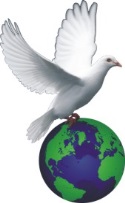 All Citizens Christian Church CalgaryBible Study: Tuesday, October 17th 2023.Topic: PRACTICAL CHRISTIAN LIVING – Exploring the letter to the CorinthiansINTRODUCTIONThe words ‘now concerning’ showed up in the NKJV of the bible six times and four were used in I Cor. That is why some people refer to the letter to the Corinthians as the problem-solving letter. This letter is most relevant to the church in our generation. This is because the Apostle used this letter to address very pertinent issues in the Corinthian church. In addition to solving problems, Corinthians also set out ways of organizing the church. In this series we are going to discuss practical ways of living as Christians. In the world, in our homes and in the church. We will depend on the Holy Spirit to guideThese books prove to us that the Bible is real and it was written by real people for real people. The people were real, the experience and location are real. Corinth is today modern South Greece, West of Athens. Corinthians was written by Apostle Paul (1:1, 16:21) when the Apostle was in Ephesus (16:8-9). The Corinthian Church was a well taught church. It was a church that manifested the spiritual gift but we see their behavior as portrayed by the letter to the CorinthiansI Cor 1:4-7.Then why were there so many problems in the Corinthian church?But they were encumbered with several problems like the church of today.List some of the problems of the church in our daysDivision in the church: 10-31The first problem addressed by the Apostle in the letter to the Corinthians was that of division or disunity. Why did he start from here even when there were some other challenges in the Corinthina church. (Remember Chinua Achebe’s book; things fall apart). Why do we have so many denominations in the church?What is the challenge of forcing everyone to live together?What does the Apostle mean when he says that we should speak the same thing (Be of one mind)? Read verse 10 in the following translations: NIV and NLT Amp, CEB, God’s word.What sorts of disunity were the church practicing: 12-13. Party Spirit where truth is lost. This is found in racism, party spirit, etc. Perhaps the people causing this division are not the names mentioned by the Apostle. He might have used these names to hide the real actors.Why does the church experience disunity or divisionEph 4:2-3,I Cor 1:12-13, Phil 2-3 Some leaders use this for their benefit.I Cor 4:7WHAT WAS CAUSING THIS DIVISION?The dying of Jesus on the Cross appears foolish to some peopleWhy is it difficult for the world to comprehend the word of God: 18-29. Brilliant and persuasive words could win the mind butt not the heart. Some of the Corinthian Christians were trying to live the Christian lives with common sense instead of with a renewed mind Rom 12:1-2. The trouble with living with common sense is that it has self-preservation as the foundation. Matt 16:25. With that life style we cannot live by faith. We are often controlled by our senses. The message of the cross destroys self-centeredness. I Cor 1:18. This is because it is not of us.r wills Rom 9:16, 8:30, I Cor 6:11CONCLUSIONBeloved, the plan of redemption was accomplished by a crucified and humiliated Christ instead of a general on a horse back. Matt 11:25. We must surrender humbly to the Lord Jesus Christ if we are going to reap the fruits the Lord has given to us. Arrogance and human wisdom will sink us. 